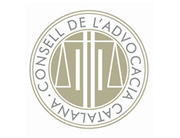 Demanda d’execució d’interlocutòria de mesures provisionals en reclamació de pensions d’aliments per al fill/a (art. 517, 549 i seg. LEC)Autora: Vanessa Fraile Ortega (advocada)A L   	J U T J A T ...................., procurador/a dels tribunals, actuant en nom i representació de ...................., major d’edat, solter/a, veí/ïna de ........................., amb domicili al c/ ...................., núm. ......, pis ......, i DNI núm. ...................., segons apoderament apud acta que es documentarà mitjançant compareixença davant el lletrat de l’Administració de justícia, i defensat pel lletrat/da ........................., col·legiat/da núm. ......... de l’ICA de ................, davant aquest Jutjat comparec.MANIFESTO: Que, mitjançant el present escrit i en la representació expressada, a l’empara dels articles 517, 549 i següents de la LEC, formulo demanda d’execució de la interlocutòria núm. ........ de data ..............., dictada en el procediment de mesures provisionals prèvies núm. ...... del Jutjat de 1ª Instància núm. ..... de ............, resolució que és ferma contra ……….……, major d’edat, solter/a amb domicili a ................, c/ ................, núm. ....., i DNI núm. ................ .Formulo aquesta demanda en reclamació de ........................... € en concepte de principal, que es correspon a les pensions d’aliments meritades des del mes de .......... de .......... fins al .......... de .......... de .........., a les quals la part executada està obligada a pagar en virtut de la resolució que és objecte d’aquest procediment, en favor del fill/a ................., més una altra quantitat en concepte d’interessos, costes i despeses de l’execució que ara iniciem, calculada prudencialment i sens perjudici de liquidació posterior. Baso aquesta demanda en els fets següents.F E T S1. Resolució que s’executaEl Jutjat de 1ª Instància núm. ...... de ................., en el procediment de mesures provisionals prèvies ..........., va dictar interlocutòria en data ........., en la qual es disposà que ................. havia d’ingressar la quantitat de ................. €/mes en concepte de pensió d’aliments.Aporto com a document ....... una còpia de la interlocutòria esmentada.2. Quantitats degudes...................., des que es va dictar la interlocutòria que ha donat lloc a la presentació d’aquesta demanda, va pagar la pensió d’aliments del seu fill/a fins al mes de ...................., mes en què va deixar de pagar-la. Des d’aleshores no ha fet cap més pagament. La part executada deu a ................ la suma de ................ € corresponents a les pensions d’aliments meritades i no pagades des de ............... fins a ............... (el dia ....... es va dictar sentència en el plet principal), amb la qual cosa incompleix la interlocutòria que dona fonament a aquesta demanda: (Feu els càlculs i especifiqueu les quantitats degudes.)La quantitat total que deu la part executada i que reclamem en aquest procediment, en concepte de principal, és de ................... € .3. Incompliment de la part executadaLa part executada és conscient del seu incompliment perquè ......................., i perquè ha informat ................. que no pagarà el que deu. Per tant, a aquesta part no li queda més remei que presentar aquesta demanda d’execució per tal de reclamar les quantitats meritades i impagades per la part executada, en concepte de pensions d’aliments en favor del fill/a comú.4. Mesures executives objecte de peticióAquesta part demana que es despatxi execució contra la part demandada per la suma de ................. € en concepte de principal, més els interessos i les costes de la present execució, sens perjudici de la seva liquidació posterior, que es fixen en la suma de ...................... €. En cas que la part executada no pagui, demanem que s’iniciï la via de constrenyiment i s’adoptin les mesures següents:1. ................. .2. ................. .(Segons l’article 590 LEC, es poden adoptar mesures executives com l’embargament de comptes bancaris, sous, béns immobles, béns mobles, etc.).Als fets anteriors són d’aplicació els fonaments de dret següents.FONAMENTS DE DRET1. Competència: d’acord amb els articles 61 i 545.1 de la LEC, és competent per a conèixer l’execució de la interlocutòria el tribunal que va dictar la resolució que s’executa en primera instància.2. Títol executiu: aquesta reclamació judicial es basa en títol executiu, perquè la interlocutòria que sol·licito que sigui executada té força executiva, en virtut del que preveu l’article 549.2 de la LEC i segons preveuen els articles 517.2.1 i 517.3 de la mateixa Llei.3. Tràmit: la tramitació de la demanda executiva, tractant-se d’una execució forçosa dels pronunciaments sobre mesures, és la regulada en els articles 776 en combinació amb els articles 548 i següents i 571 i següents de la LEC i l’article 580 de la LEC.4. Legitimació: la part executant està legitimada per a interposar aquesta demanda, segons preveu l’article 538 de la LEC.5. Despatx d’execució i ampliacions: articles 575 i 578 de la LEC.6. Béns de la part executada susceptibles d’embargament: article 549.1.3 de la LEC.7. Mesures de localització i investigació de béns i drets de la part executada: article 590 de la LEC.8. Costes: articles 539.2 i  fine de la LEC respecte de les costes d’execució, i articles 241 i 583 de la LEC respecte que, tot i que la part executada pagui en el moment de ser judicialment requerida, ha de pagar les costes de l’execució. Per tot el que he exposat,AL JUTJAT SOL·LICITO: 1. Que admeti aquest escrit amb els documents i còpies que hi adjunto; 2. Que tingui per presentada en nom del meu representat, ................, demanda d’execució de la interlocutòria núm. ........ de data ................, dictada en el procediment de mesures provisionals prèvies núm. ...... del Jutjat de 1ª Instància núm. ..... de ................ contra ................; 3. Que, després dels tràmits legalment establerts, dicti interlocutòria per la qual despatxi execució per les sumes de: ............. € en concepte de principal............... € en concepte d’interessos, costes i despeses de l’execució, calculats prudencialment i sens perjudici de liquidació posterior, a l’empara de l’article 575 LEC.4. Que, un cop despatxada l’execució, si la part executada no paga, el jutjat iniciï la via de constrenyiment i que adopti les mesures demanades i concretades en el fet quart d’aquesta demanda, les quals donem per reproduïdes i no reiterem per economia processal................, ....... de/d’................. de ..............(signatura)	(signatura)Advocat/da	Procurador/aCol. .......... ICA ........Nota: l’autora ha cedit els drets d’aquest model per tal que, de forma gratuïta, una tercera persona el pugui descarregar, copiar, modificar i utilitzar sense mencionar l’autoria ni la font, tant amb caràcter professional com amb caràcter no comercial, sense limitació temporal ni territorial. No n’és permesa la traducció, atès que es tracta d’un model creat per al foment del català a l’àmbit del dret.29E5MV94